MyEd BC User Guide for Elementary TeachersGetting Started	2Logging into MyEd	2Navigating in MyEd	2Setting your preferences	3Taking Attendance	4Entering Report Card Marks and Comments	4Entering comments manually	5Copying comments from a Microsoft Word document	5Posting marks to the report card	5Printing Report Cards	6Getting StartedLogging into MyEd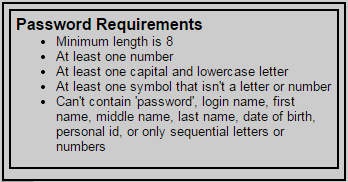 Log into MyEd by selecting MyEd from the SD28 home page or by pressing Ctrl-Alt-M on any school district computer.  From home, start at the MyEd page on the SD28 web site.  You will need to enter your login ID and password.  Your login ID will be something like johnsmith28.  Note that no capital letters should be used.If it is your first time you will need to login using the temporary password you were provided and then enter a new password.  The requirements for a password are shown at the right.  These are acceptable passwords: Sitting4$, Cloudy_2day, F8ful_day and Work_4me.  These are not: sitting4$ (no capital), Cloudy2day (no symbol), F8ful_d (too short) and Work_forme (no number).The second time you log in you will need to enter your email address and a question/answer combination.  These will be used in the very unlikely case that you forget your password.  You can just click the Forgot my password link on the login page and will be sent an email allowing you to enter a new password.  These can be changed through the preferences option (see below).Navigating in MyEdThis is what you will see when you log on:  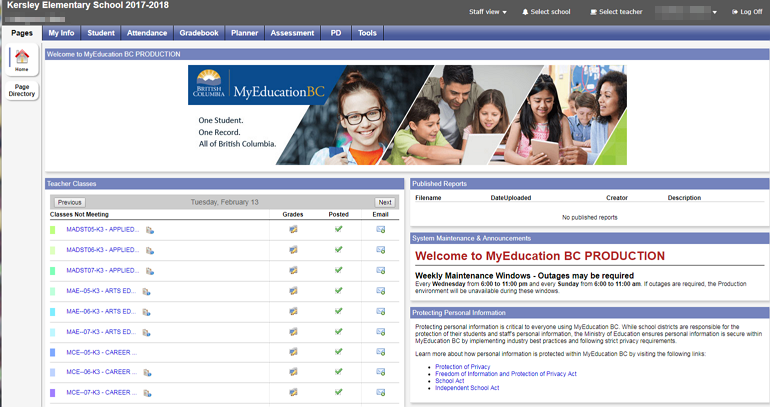 Most navigating in MyEd is with a series of tabs along the top (called top-tabs) and tabs down the left side (called side-tabs).  There may also be sub-tabs along the top and down the side.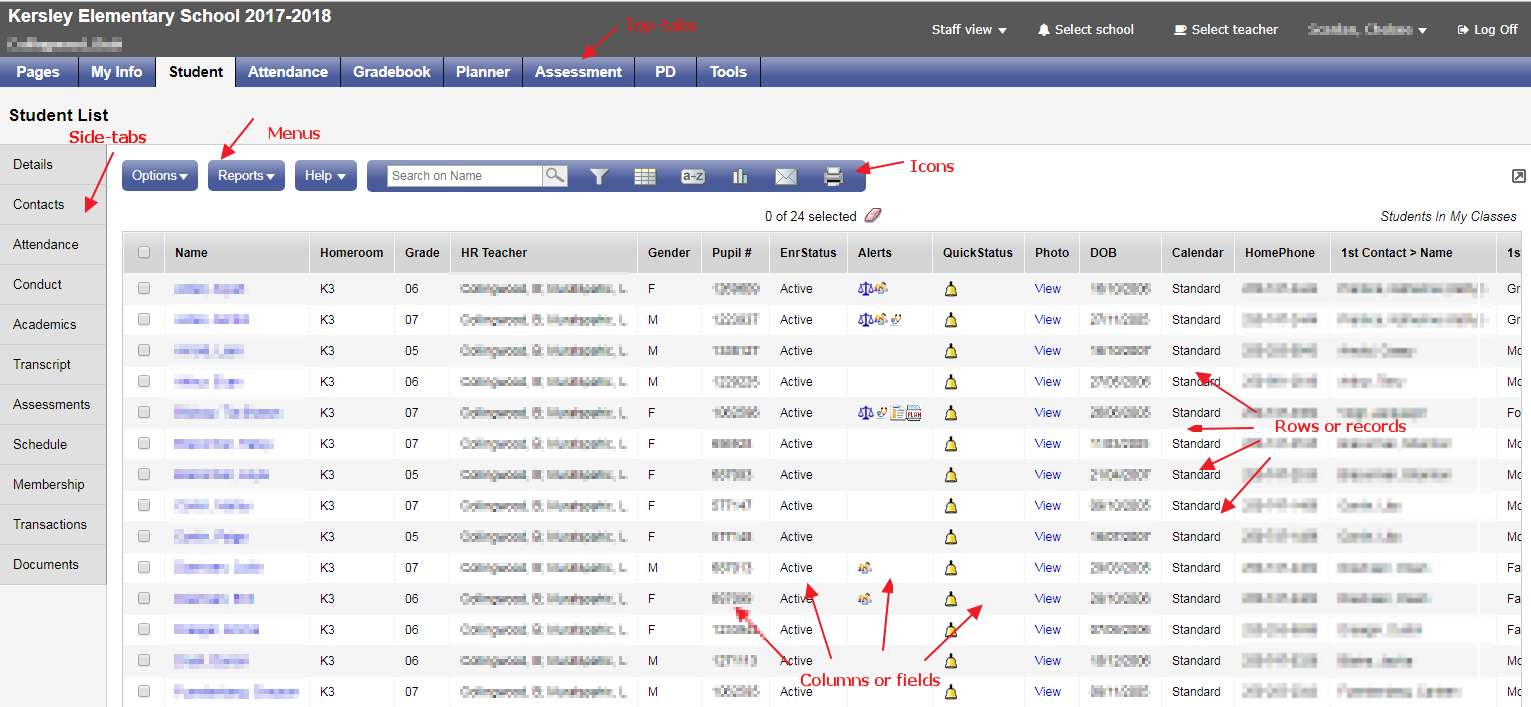 Under the top-tabs are a few menu choices to perform actions specific to the screen.  To the right are some tool icons that allow you to change what you see in the list.  This list view is common in MyEd, consisting of rows (records) and columns (fields), similar to a spreadsheet.At the very top are a personal settings bar and a Log Off button.  Do not use the browser’s red X to leave MyEd and avoid the browser’s back button.  You can hide those browser buttons by pressing F11.Setting your preferencesYou can configure a number of user preferences to make using MyEd faster and easier. On the settings bar, click Set Preferences. You will see multiple tabs but only need to worry about two of them. 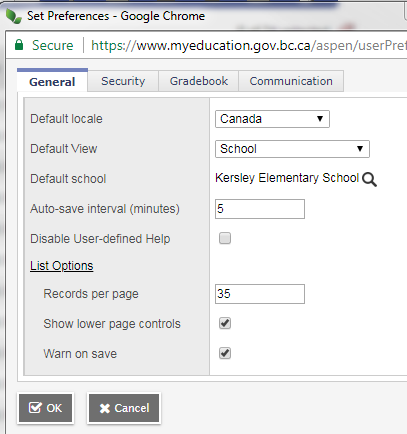 General:Default locale = Canada (this sets the date format) Autosave interval (personal choice)Records per page (personal choice, depending if you like to scroll down or flip between pages)Warn on save (personal choice)Security:Set your email address and a security question to allow a reset of your password in the very unlikely event you forget itTaking AttendanceElementary teachers will take attendance for their homerooms through the Attendance top-tab, Daily side-tab.  Click the A button for absent students and the L button for late students.  To remove an entry, click the P (Present) button.  When complete, click the Post button.  There is a date selector to move to a different date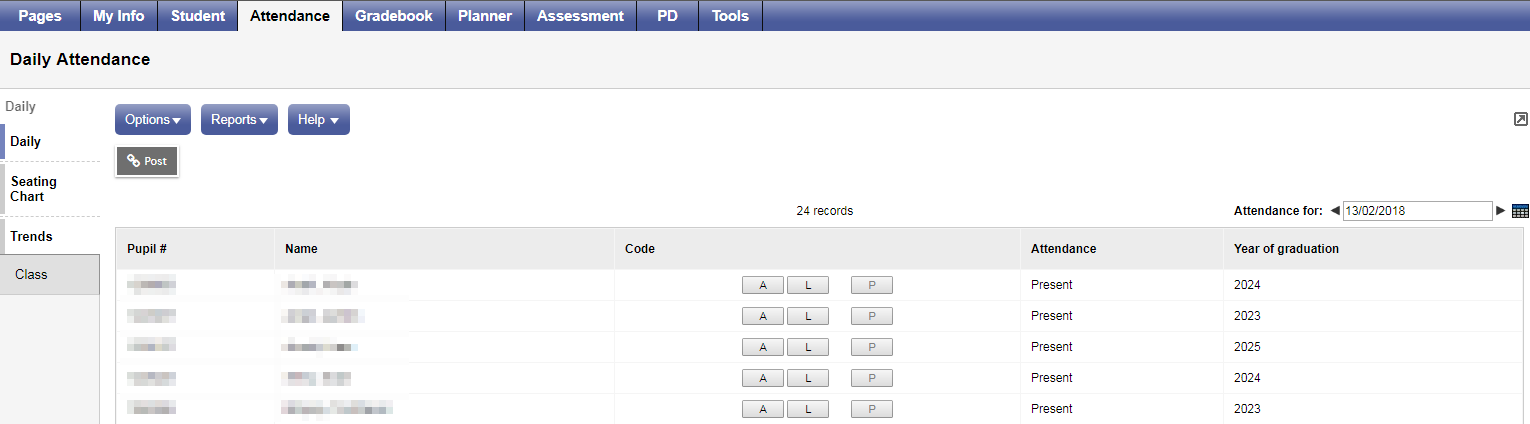 Entering Report Card Marks and Comments 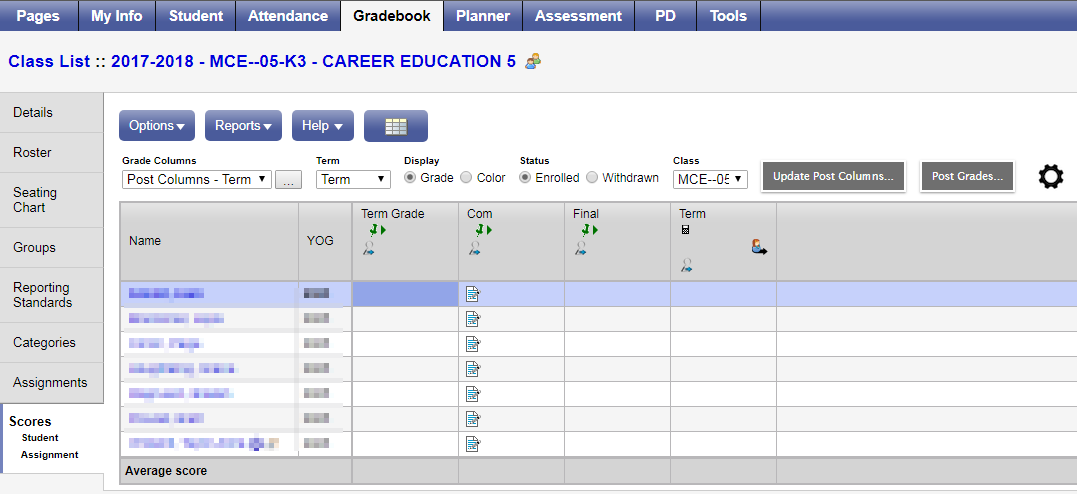 Marks and/or comments need to be entered for each course section you are teaching.  Start by clicking on the icon under the Grades column beside the course section on your home page. You will see something like the screen shown here.  You can go to the same place by clicking on the Gradebook top-tab and Scores side-tab.

At the top it shows you what course section you are entering marks for. 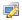 When entering performance indicators (Gr K-3: NYM- Not Yet Meeting expectations, AE-Approaching expectations, ME-Meeting expectations or EE-Exceeding expectations) you must use capital letters.  Press Ctrl-L to see the options available to you.You can move to the next course by selecting the arrow on the top right, or by using the Class drop-down box. 

For Grades K-7 there is only one term in the Term column for the grade input. (When a new grade will be entered during the year you will overwrite the previous one.) After entering each mark you can press the Enter or down arrow key to go down to the next student.  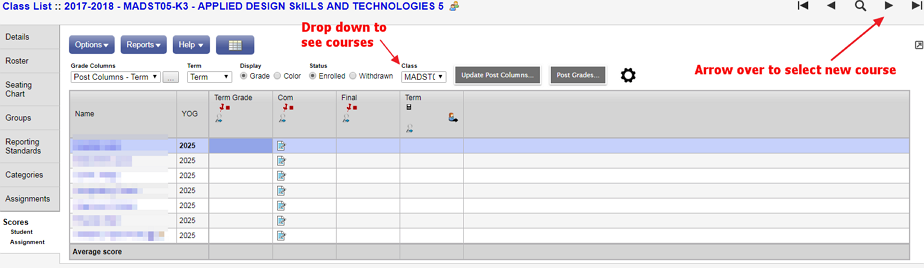 For the final report of the year you will also enter a mark in the Final column. This is what is saved on the student’s permanent record. It will usually be the same as the 3rd term mark.There is an extra ‘course’ called XTC – Term Comments.  This is a place to put a general comment about the student, including attitudes, work habits and effort. It appears at the top of the report card.CommentsTo enter comments, click the       icon.  Once you have entered a comment the icon will turn blue.  If you want to enter a comment or part of a comment for all the students in the class, enter it for the first student in the list and then press Ctrl-D to copy it down to all the students.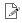 You can just type your comments into the box.  Do not put a lot of effort into formatting the comment since the formatting may not show on the report card.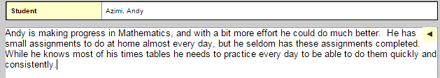 Copying comments from a Microsoft Word document 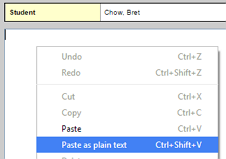 You can keep a personal bank of comments in a Microsoft Word document.  Select the desired comment in the Word document and press Ctrl-C to copy it, then Ctrl-V to paste it into the comment.   Basic formatting such as a bulleted list will be retained and shown on the report card if you paste it into the MyEd comment box by right clicking and selecting Paste as plain text instead of using Ctrl-V.  (This may require you use the Chrome web browser).If you copy your comments from a Word document you will need to manually enter the student name and change words such as he/she and his/her to match the student. Posting marks and comments to the report cardWhen you have finished entering the marks and comments for a course section, click the Post Grades button shown below.  Until this is done, the marks and comments will not appear on the report card.  Once the marks are posted you will see a green checkmark on your front page.  If you later make changes to any marks or comments you need to post again. 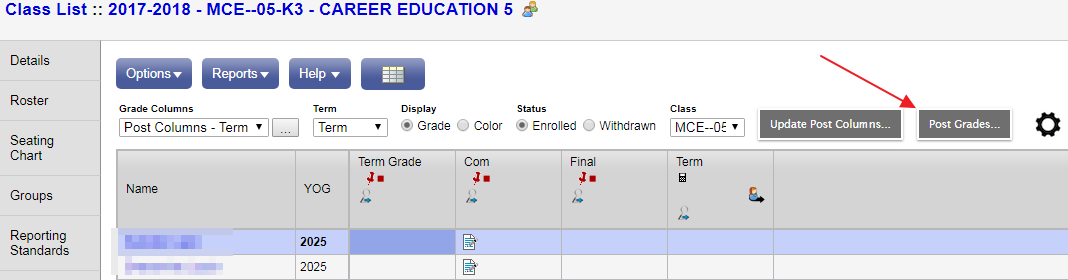 Printing Report Cards Report cards are printed from the class list (Gradebook top-tab, Roster side-tab) or from the Student top-tab.  Select Reports – Report Cards – and choose “K-9 Single Term”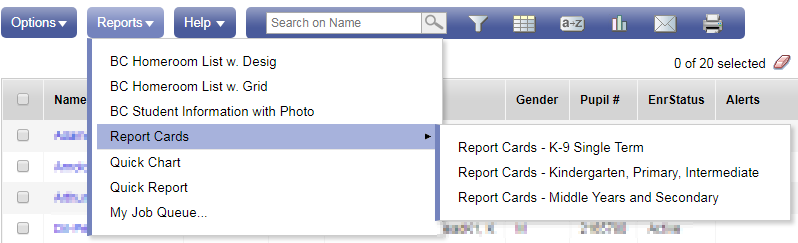 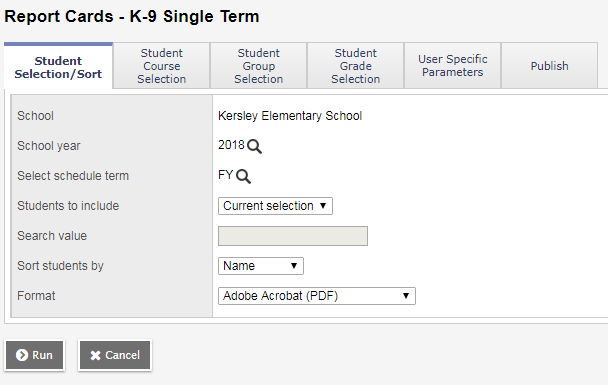 Under Student Selection/Sort, be sure you have the appropriate school, year and schedule term selected as shown here.  Under User Specific Parameters Check the boxes to customize the report, usually as shown below.  Uncheck “Display Final” except possibly  in June if you want to show  the final grade. Click Run to generate the PDF file. 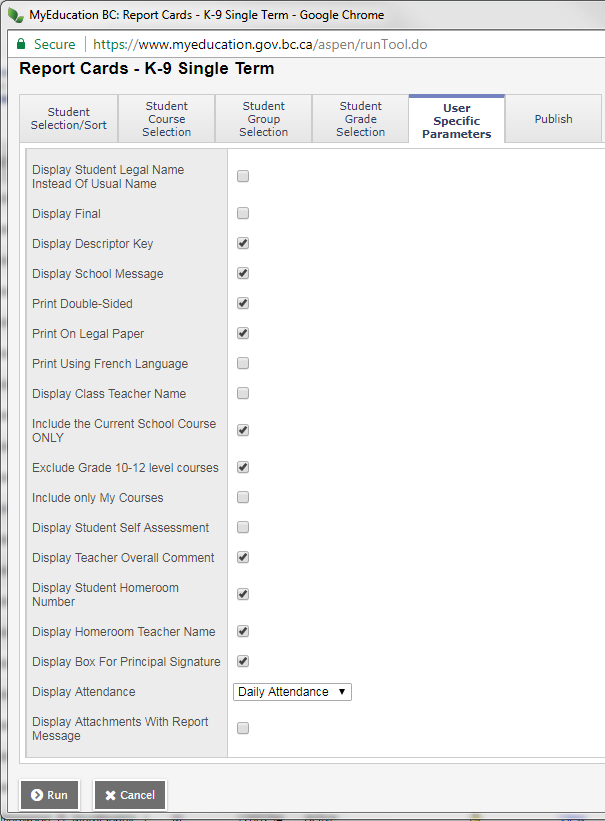 